Словарный запас дошкольника Словарный запас малыши начинают пополнять уже с первого дня жизни. Сначала формируется запас пассивный: «понимаю, но говорить не могу». Позже, по мере развития артикуляционного аппарата, расширяется активный словарный запас дошкольника.Что могут сделать заботливые и любящие родители, чтобы помочь карапузу освоиться в богатстве родной речи?Как обеспечить малышу хороший, развитый по годам словарный запас?Возрастные особенности обогащения словарного запаса дошкольниковДети до 3 летРаннее детство — период интенсивного роста лексикона. Младенец впитывает как губка информацию из окружающего пространства. Речь каждого малыша развивается своими темпами, но в среднем нормой считается словарный запас порядка 100 слов в возрасте год-полтора и 1000 слов в 3 года.Первыми усваиваются слова из следующих категорий:имена и названия членов семьи («мама», «папа», «бабушка», «дедушка» и пр.);клички домашних питомцев;названия игрушек;посуда;постельные принадлежности;еда.Ближе к трём годам дети способны использовать в речи слова, указывающие на времена года и явления природы, некоторые растения и животных.Сложности вызывают качественные характеристики предметов и обозначения эмоционального состояния.От 3 до 5В этот период стремительно меняется качественное содержание детского словарного запаса, а его объёмы доходят до 2000–2200 слов. Теперь малыш использует речь не только для выражения своих базовых потребностей. Потихоньку он становится интересным собеседником, который использует в речи более сложные тематические группы:эмоции: «радостный», «грустный», «расстроенный»;признаки предметов: «маленький», «большой», «холодный», «горячий».Важной возрастной особенностью в овладении речью являются приобретаемые ребёнком 3–5 лет навыки словообразования. Малыши оперируют приставками, суффиксами и окончаниями, чтобы видоизменять уже хорошо знакомые им слова:«мама», «мамочка», «мамуля»;«рука», «руки», «ручка».А ещё в ход идут слова новые, не существующие в русском языке, но звучащие вполне разумно. Известным примером детского словотворчества является слово «намакоронился», которое, как можно догадаться, означает, что некто до отвала наелся макаронами.Старший дошкольный возрастВ период активной подготовки к школе дети, при условии внимательного отношения со стороны взрослых, могут похвастать словарным запасом в 3500-4000 слов, среди которых активно внедряются в повседневную речь следующие тематические категории:время: минуты, часы, дни недели, месяца;пространство, верх, низ, далеко, близко, вправо, влево;порядковые и количественные числительные.В 5–7 лет ребёнок уже способен осознанно оперировать такими словами, как «страна», «народ», «Родина», «долг». К этому возрасту с детьми можно и нужно обсуждать различные проблемные вопросы, предлагать не только логические, но и этические задачи, направлять свои воспитательные усилия на развитие гражданской позиции, трудолюбия, честности, чувства справедливости.Важно понимать, что лексикон дошкольника формируется под влиянием внешней среды. Дети не изучают родной язык так, как мы, взрослые, учим иностранные языки. Они не сидят со словарём в руках в стремлении познакомиться с новыми лексическими единицами. Так что же делать взрослым, чтобы помочь ребёнку наполнить словарный запас и легко извлекать из резервуара памяти нужные слова в подходящий момент? Для эффективного обогащения словарного запаса, работа строится следующим образом: 1. ГоворимС самого рождения окружите ребёнка чистой грамотной взрослой речью. Говорите ласково, играйте интонациями, но не коверкайте звуки в попытках воспроизвести мнимый детский язык. Даже с младенцами надо разговаривать, а о том, как это делать правильно, советуем вам прочитать в статье «3 главных принципа развивающего общения с маленьким ребёнком». Рассказывайте детям обо всём, что попадает в ваше поле зрения, чаще задавайте им вопросы, щедро приправляйте свою речь прилагательными и синонимами.Ах, как приятно сегодня гулять после шустрого осеннего дождичка. На улице так свежо, так сыро. Так легко дышится. Ты чувствуешь? А какие красивые листочки на деревьях — огненно-рыжие, яркие, сочные. Давай соберём букетик осенней листвы, а потом украсим им наш дом. Вот уютно у нас станет, просто великолепно!2. ЧитаемВыбирайте для чтения ребёнку подходящие по возрасту книжки из разных категорий:стихи;сказки;рассказы;энциклопедии.Читайте в лицах, своей эмоциональностью привлекая внимание ребёнка к содержанию текста и фиксируя в детской памяти новые слова, интересные обороты, фразы, предложения. 3. ОбсуждаемВовлекайте ребёнка в активный диалог каждый раз, когда это возможно. А это, поверьте, возможно очень часто:спрашивайте, как сильно подогреть супчик на обед;интересуйтесь, что нового было в детском саду;просите представить, что было бы в только что прочитанном рассказе, если бы главный герой поступил иначе.И не торопите карапуза с ответом. Позвольте ему подумать, подобрать нужные слова и связать их в предложение. Если потребуется, вы можете направить мысль ребёнка, но не додумать и озвучить ответ вместо него. 4. ИграемИгра — основной вид деятельности дошкольника. Но игра игре рознь. Предлагайте ребёнку такие развлечения, которые способствуют формированию словарного запаса, стимулируют развитие речи и укрепляют артикуляционный аппарат. И не забывайте во время игры с дошкольником мягко, но систематически исправлять ошибки в словах, акцентировать внимание на правильном произношении звуков, предлагать сказать фразу по-другому, заменить слова похожими, иначе построить предложение.На наших страницах много интересных и полезных игр, которые помогут вам организовать эффективное развитие речи ребёнка, активно обогащая его словарный запас. Оставайтесь с нами, рекомендуйте нас друзьям, делитесь своим опытом и задавайте волнующие вас вопросы в комментариях. Вместе мы сделаем наш сайт ещё лучше!Создаем ряд условий для развития социально-коммуникативного и эмоционально-психического здоровья ребенка посредством приобретения социальных способов и опыта вхождения в социум, адаптации и активного участия в нем.Перед нами стоят задачи:Формировать у ребенка осознания себя личностью с присущими ей чертами и характеристиками: чувством собственного достоинства, доброжелательным интересом уважением к другим людям, с уверенным типом поведения, стремлением к сотрудничеству с другими людьми.Развивать его индивидуальность, осознавать свой образ «Я», потребность уважать и сохранять его, радоваться самому себе, своим успехам.Формировать у ребенка различные способы позитивного социального поведения, которые обеспечили бы ему эмоционально-психологическую уравновешенность и здоровье, адаптацию, взаимодействие, коммуникацию, самопознание, регуляцию, проектирование, примирение и выхода из конфликта.Обеспечить условия для становления опыта социального поведения в различных конфликтных, проблемных ситуациях и событиях, позволяющих сохранить свое здоровье в различных негативных ситуациях и избежать антисоциальных воздействий.Приобщить к социокультурным ценностям в различных видах деятельности, общения, ситуациях и создавать возможность к самоактуализации и самоутверждению.Принципы:Ценностно-ориентированный, предполагающий приоритет общечеловеческих ценностей, ставящих на первое место здоровье и жизнь ребенка, свободное и творческое его развитие, необходимость воспитания личного достоинства и гражданственности.Гуманистический, признающий самоценность личности, обеспечивающий условия ее гармоничного саморазвития, реализации ее внутренней и внешней свободы.Природосообразности, ориентирующий на понимание отношений – человек, как часть природы, все в мире гармонично взаимосвязано и взаимообусловлено – биологическое, психологическое, социальное и культурное.Культуросообразности, обеспечивающий понимание образовательного пространства как социокультурной среды развития и саморазвития ребенка, построенного на общечеловеческих эталонах, выступающих регуляторами отношений в социуме.Рефлексивности, суть которого состоит в формировании культуры рефлексии ребенка в различных проблемных ситуациях и поиска возникших ее причин в собственных действиях и поведении.Планируемые результаты в работе:Ребенок обладает установкой положительного отношения к миру, к разным видам труда, другим людям и самому себе, обладает чувством собственного достоинства; активно взаимодействует со сверстниками и взрослыми, участвует в совместных играх. Способен договариваться, учитывать интересы и чувства других, сопереживать неудачам и радоваться успехам других, адекватно проявляет свои чувства, в том числе чувство веры в себя, старается разрешать конфликты; Ребенок обладает развитым воображением, которое реализуется в разных видах деятельности, и прежде всего в игре; ребенок владеет разными формами и видами игры, различает условную и реальную ситуации, умеет подчиняться разным правилам и социальным нормам; Ребенок способен к волевым усилиям, может следовать социальным нормам поведения и правилам в разных видах деятельности.Демонстрационный и раздаточный материал для работы:«Беседы по картинкам»«Я и другие»«Учусь управлять собой»«Чувства и эмоции»Развивающие карточки «Познаем мир»«Лото»«Мой дом»«Хорошо и плохо»Тематические картинки «Мой дом».ДЕТСКАЯ ЛИТЕРАТУРА:Хрестоматия для дошкольниковЕ.Благинина «Бабушка – забота».С.Михалков «Щенок».М.Садовский «Доброе сердце».Д.Хармс «Иван Иванович – самовар».В.Бианки «Лесной колобок – колючий бок».Г.Остер «Вредные советы».А.Барто «Я знаю, что надо придумать».А.Седугин «Хитренький Артемка».А.Барто «Вовка – добрая душа».Сб. «Светлячок».Л.Пантелеев «Буква «Ты».Ю.Расташанский «Город, где дети не плачут».О.Высотская «Мои игрушки».Хрестоматия по детской литературе. М. Просвещение.,1984г.Наша Книга. Сборник для чтения в семье и в детском саду. М. Детская литература, 1980г.    Муниципальное бюджетное дошкольное             образовательное учреждение       «Детский сад №26 «Золотая рыбка»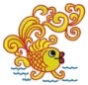     Муниципальное бюджетное дошкольное             образовательное учреждение       «Детский сад №26 «Золотая рыбка»Адрес: 623752 Свердловская область,  г. Реж, ул. Чапаева, д. 23
Тел.: 8 (34364)  3 88 80     Email: detsad_zolotayrubka@mail.ru